О внесении изменения в распоряжение Администрации ЗАТО г. Зеленогорск от 16.06.2022 № 1094-р «Об утверждении состава и Положения о работе комиссии по обследованиюи осуществлению контроля за закрепленными жилыми помещениями» В связи с кадровыми изменениями, руководствуясь Уставом города, 	1.   Внести в распоряжение Администрации ЗАТО г. Зеленогорск от 16.06.2022 № 1094-р «Об утверждении состава и Положения о работе комиссии по обследованию и осуществлению контроля за закрепленными жилыми помещениями» изменения, изложив приложение № 2 в редакции согласно приложению к настоящему распоряжению. 2.   Настоящее распоряжение вступает в силу в день подписания и  подлежит опубликованию в газете «Панорама».  Глава ЗАТО г. Зеленогорск                                                                 М.В. Сперанский                                                                       Приложение к распоряжению Администрации                      ЗАТО г. Зеленогорск от  08.09.2023  № 1444-р                                     Приложение № 2к распоряжению Администрации                      ЗАТО г. Зеленогорск от 16.06.2022  № 1094-рСостав комиссии  по обследованию и осуществлению контроля за закрепленными жилыми помещениями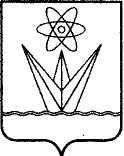 АДМИНИСТРАЦИЯЗАКРЫТОГО АДМИНИСТРАТИВНО – ТЕРРИТОРИАЛЬНОГО ОБРАЗОВАНИЯ  ГОРОД  ЗЕЛЕНОГОРСККРАСНОЯРСКОГО КРАЯР А С П О Р Я Ж Е Н И ЕАДМИНИСТРАЦИЯЗАКРЫТОГО АДМИНИСТРАТИВНО – ТЕРРИТОРИАЛЬНОГО ОБРАЗОВАНИЯ  ГОРОД  ЗЕЛЕНОГОРСККРАСНОЯРСКОГО КРАЯР А С П О Р Я Ж Е Н И ЕАДМИНИСТРАЦИЯЗАКРЫТОГО АДМИНИСТРАТИВНО – ТЕРРИТОРИАЛЬНОГО ОБРАЗОВАНИЯ  ГОРОД  ЗЕЛЕНОГОРСККРАСНОЯРСКОГО КРАЯР А С П О Р Я Ж Е Н И ЕАДМИНИСТРАЦИЯЗАКРЫТОГО АДМИНИСТРАТИВНО – ТЕРРИТОРИАЛЬНОГО ОБРАЗОВАНИЯ  ГОРОД  ЗЕЛЕНОГОРСККРАСНОЯРСКОГО КРАЯР А С П О Р Я Ж Е Н И Е 08.09.2023        г. Зеленогорск        г. Зеленогорск              № 1444-рБезвершук Наталья Александровнаначальник отдела опеки и попечительства Администрации ЗАТО г. Зеленогорск, председатель комиссии;Курзина Светлана Валентиновназаместитель начальника отдела опеки и попечительства Администрации ЗАТО г. Зеленогорск, заместитель председателя комиссии;Бордовская Елена Григорьевнаведущий специалист по опеке и попечительству отдела опеки и попечительства  Администрации ЗАТО г. Зеленогорск, секретарь комиссии;члены комиссии:Грунина Нина Андреевнаведущий специалист по опеке и попечительству отдела опеки и попечительства  Администрации ЗАТО г. Зеленогорск;Купилова Наталия Сергеевнаглавный специалист по опеке и попечительству отдела опеки и попечительства  Администрации ЗАТО г. Зеленогорск;Павловская Галина Васильевнаведущий специалист по опеке и попечительству отдела опеки и попечительства  Администрации ЗАТО г. Зеленогорск;Фарукова Елена Александровнаведущий специалист по опеке и попечительству отдела опеки и попечительства  Администрации ЗАТО г. Зеленогорск;Шик Виктория Александровнаведущий специалист отдела имущественных отношений Комитета по управлению имуществом Администрации ЗАТО г. Зеленогорск;представитель МКУ «Заказчик»   (по согласованию).представитель МКУ «Заказчик»   (по согласованию).